Hoạt động giờ ăn lớp nhà trẻ D2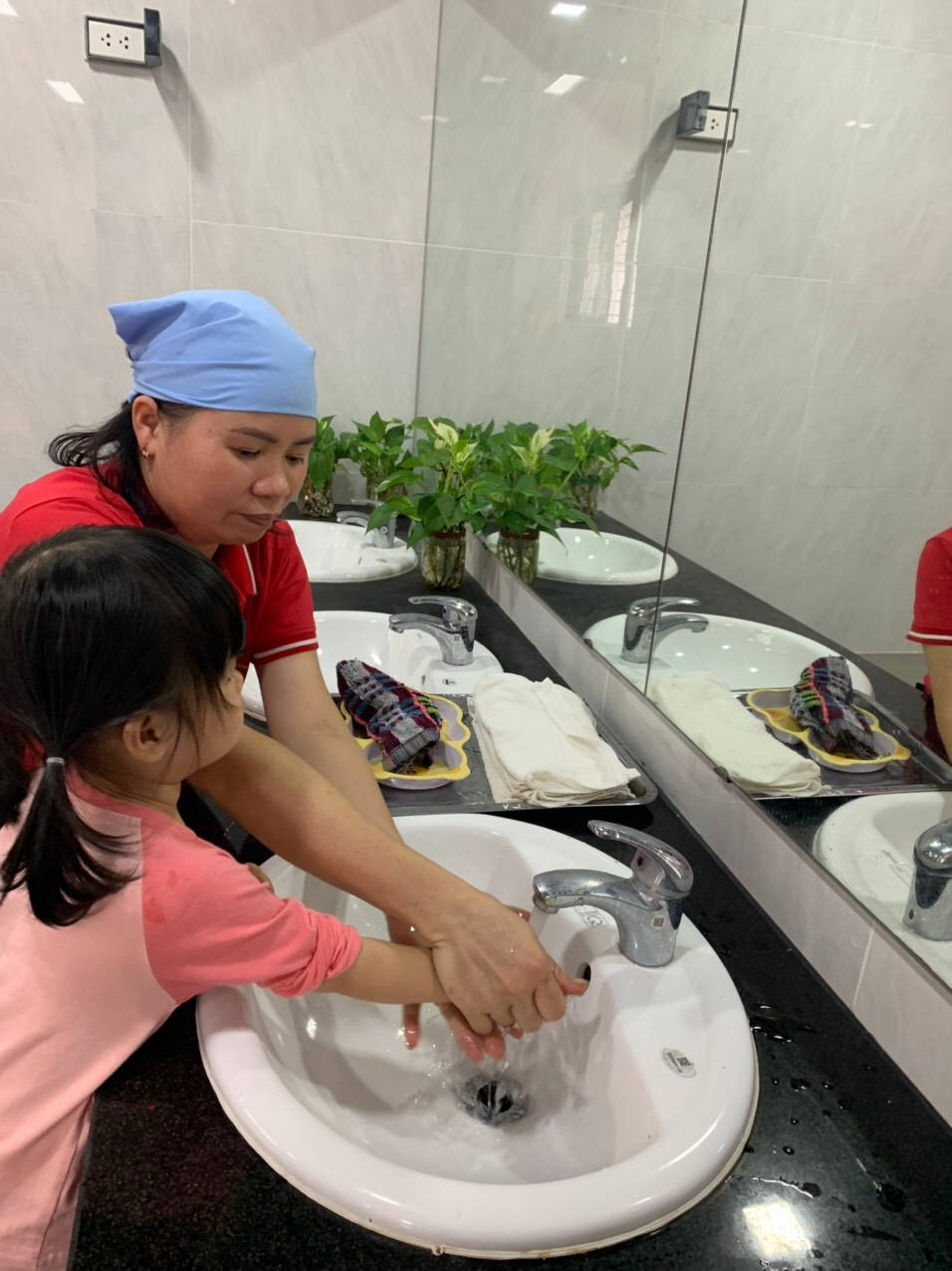 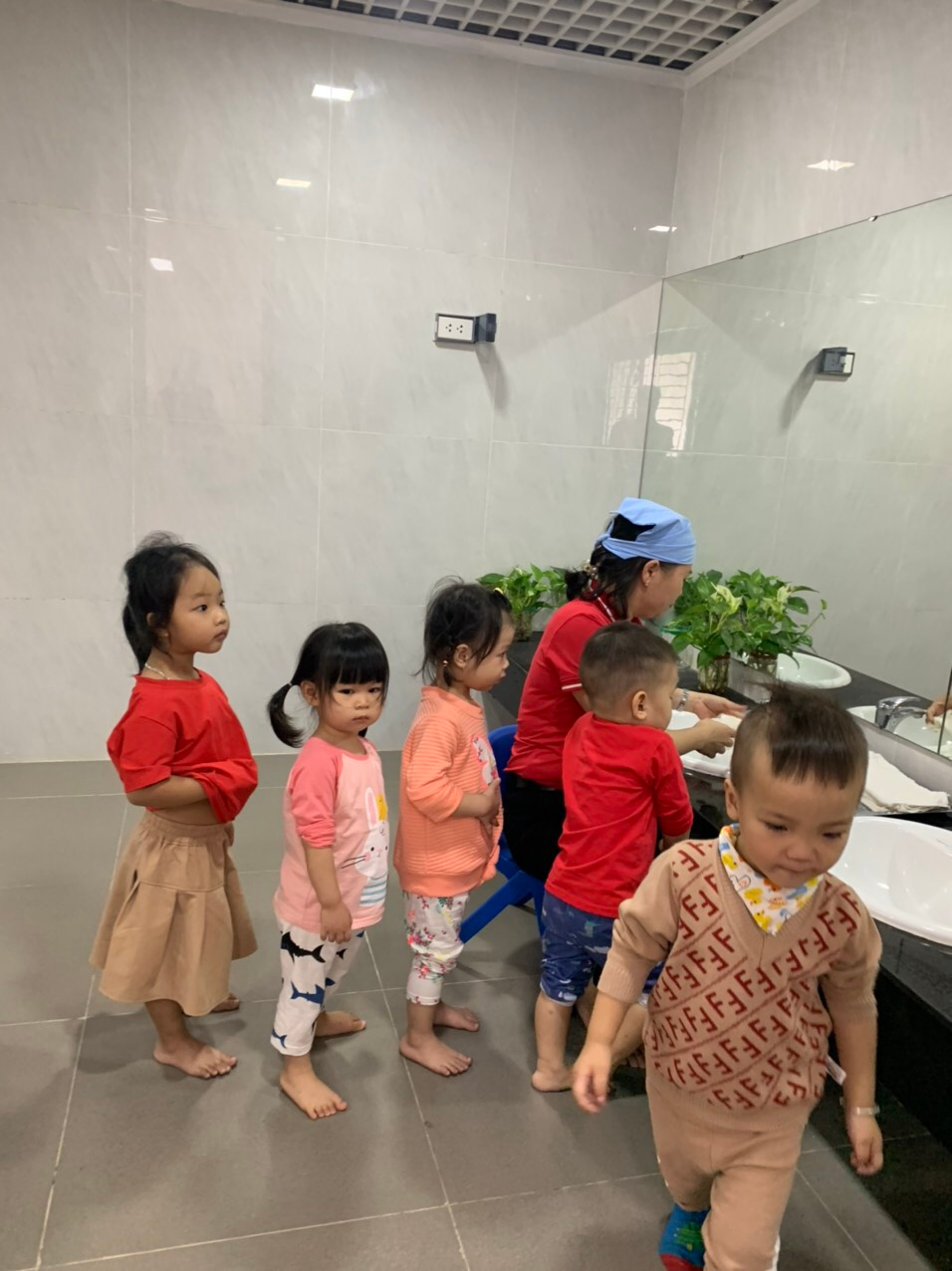 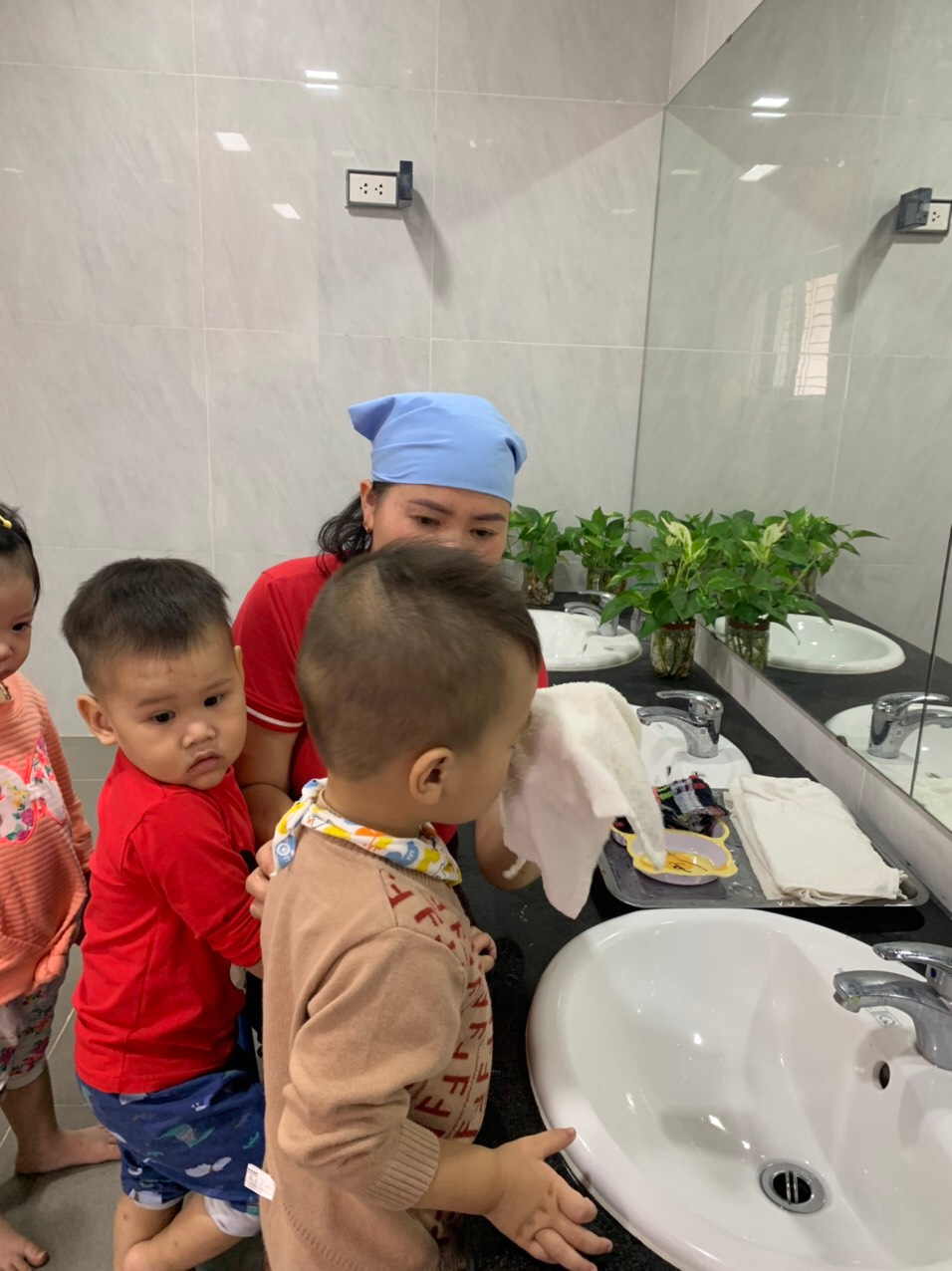 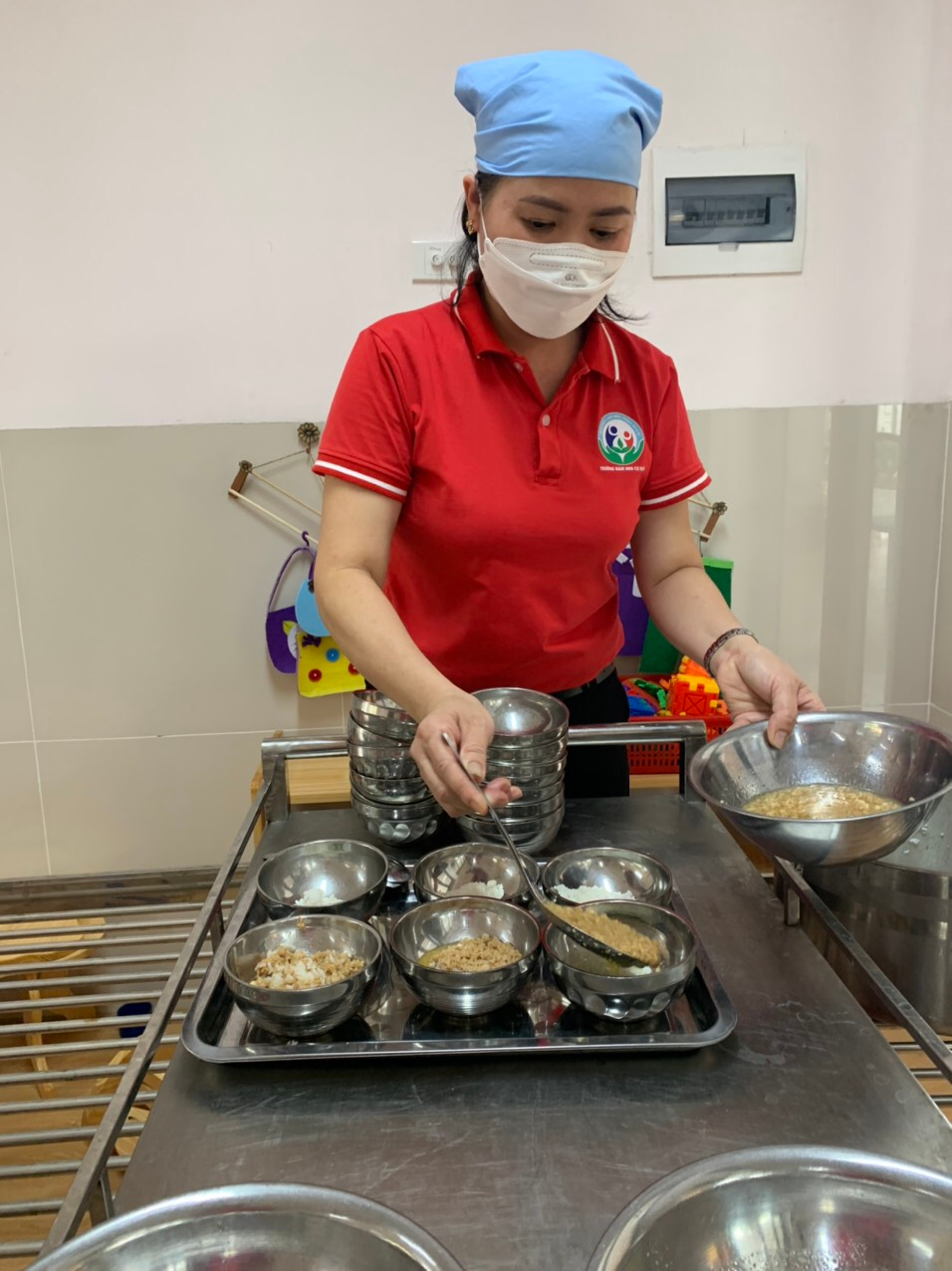 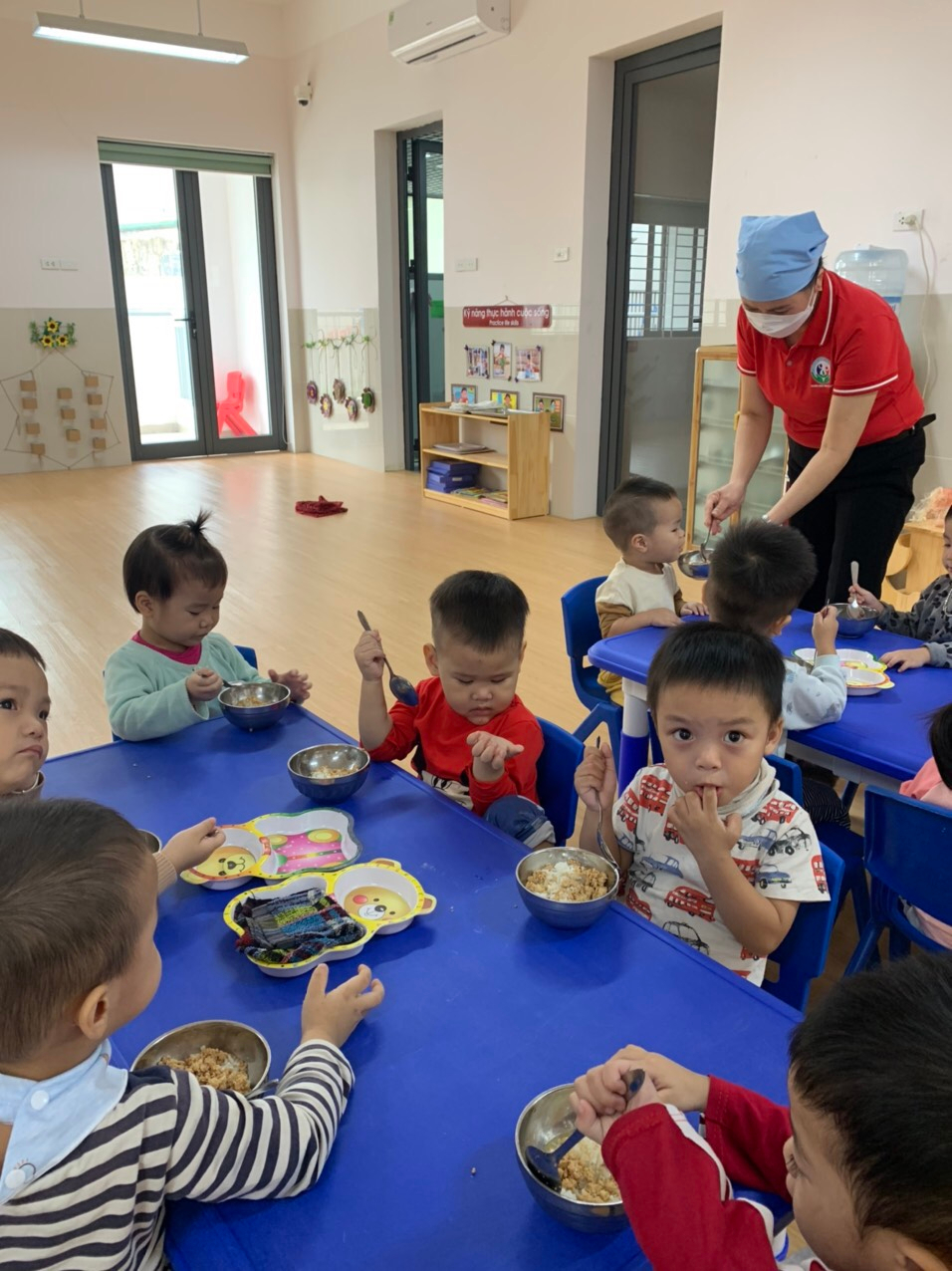 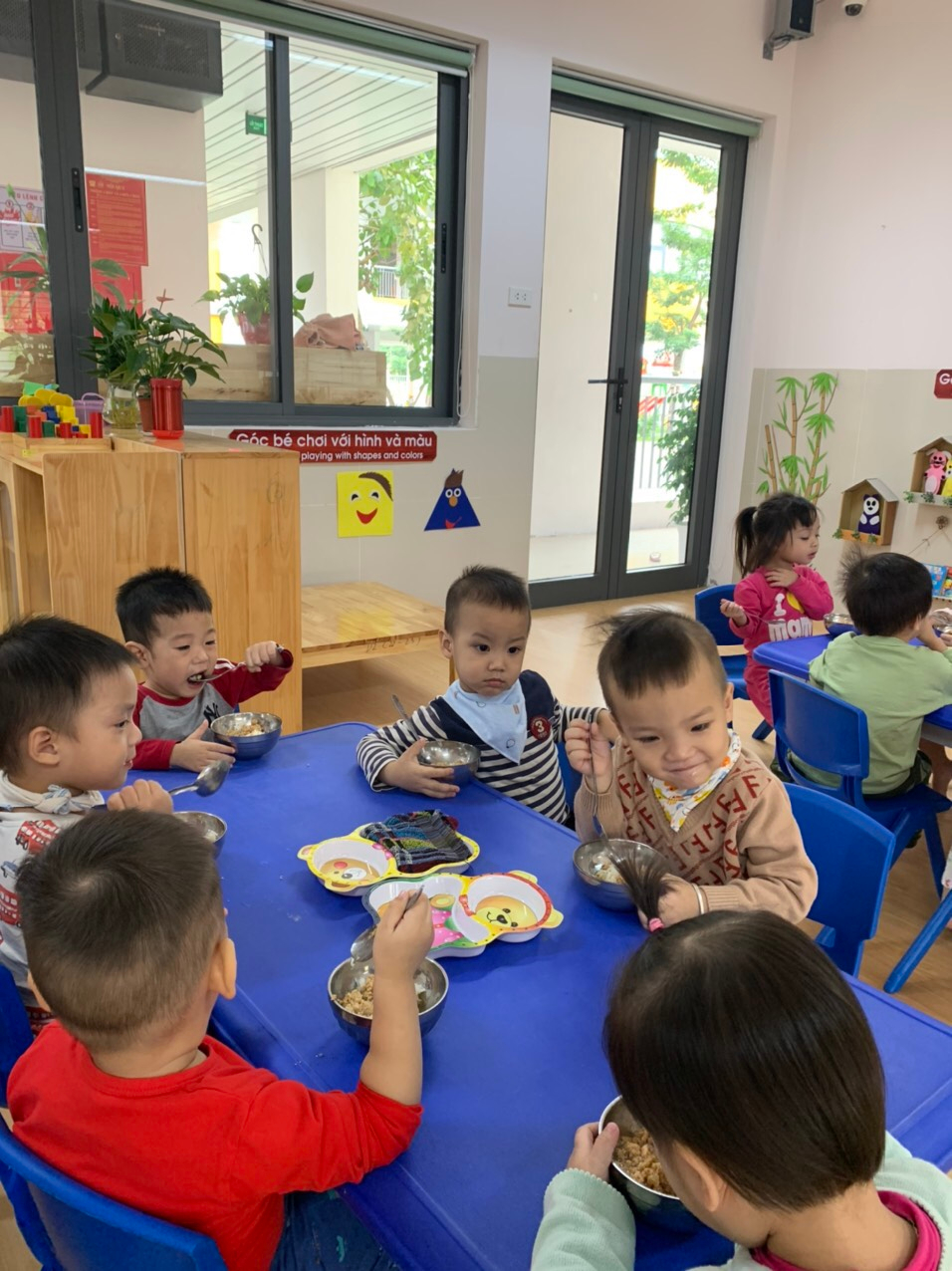 